RAPORT WSTĘPNY Z OGLĘDZIN PRZENOSNIKA TASMOWEGO RUROWEGO GIPSU PG-2 DOSCOOględziny rurowego w dniu 8 października, 2018 u klienta ENEA PołaniecElektrownia Połaniec jest elektrownią węglową zlokalizowaną w pobliżu Połańca w województwie Świętokrzyskim, w Polsce. W jej skład wchodzi 8 bloków o mocy 225 MW. Rozruch Elektrowni następował w latach 1979 - 1983. Początkowo bloki miały moc wyjściowa 200 MW, ale po modernizacji turbin w latach 1992 - 1995, wzrosła ona do obecnych wartości.W wyniku przeprowadzonego projektu inwestycyjnego o wartości 1 miliarda PLN (290 milionów USD) w listopadzie 2012 na terenie elektrowni uruchomiono blok energetyczny opalany biomasą. Blok na biomasę jest jednym z największych na świecie.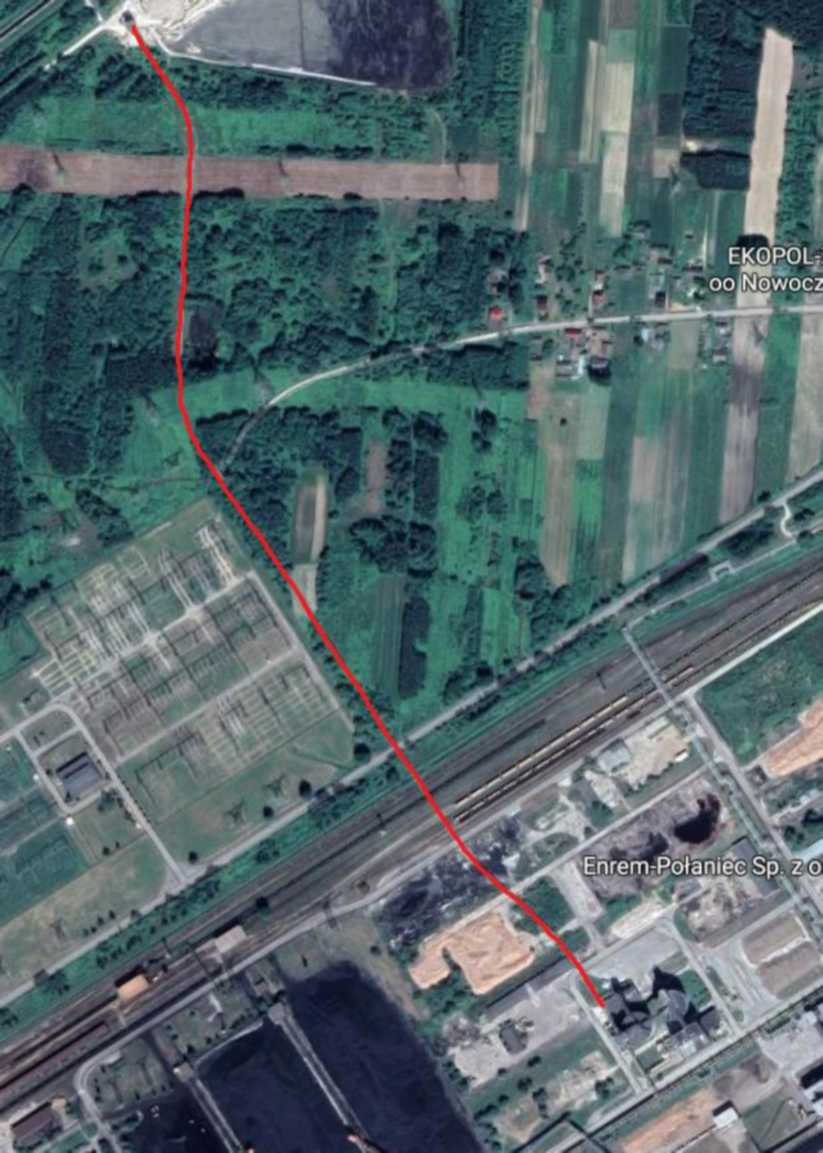 To jest przenośnik rurowy zainstalowany w roku 1998.Podstawowe dane techniczne:Odległość między węzłami: 1223m, bez różnic w wysokości, istnieją poziome łuki (patrz: czerwona linia na planie)Średnica rury: 290 mm (obwód 910 mm)Transportowane medium: Gips z instalacji odsiarczania spalin.Zainstalowana moc : 250 KWZainstalowana taśma jest oryginalna, ma 20 lat, Bridgestone NF100/4 (1000/4 1000 4+2)Pracuje przez około 10% czasu, jako przenośnik rezerwowyOdległość pomiędzy ramownicami : 1280 mmZainstalowane rolki prowadzące : typu 89/134/20/160 14x10 wykonane ze staliWyniki dokonanej obserwacji:Gips jak jest mokry jest bardzo lepkiPokrywa gumowa taśmy jest w znacznym stopniu stwardniałaInstalacja (konstrukcja) jest pordzewiałą i brudnaRolki prowadzące na ramownicach, są umieszczone różnie na poszczególnych ramownicach, nie są równeNiektóre ramownice nie mają w ogóle rolek. Biegnąca taśma dotyka ich i ściera się w wielu miejscach pokrycia (okładki) dolnej i warstwy nośnej (nawet do 3 warstw płótna) są kompletnie zużyte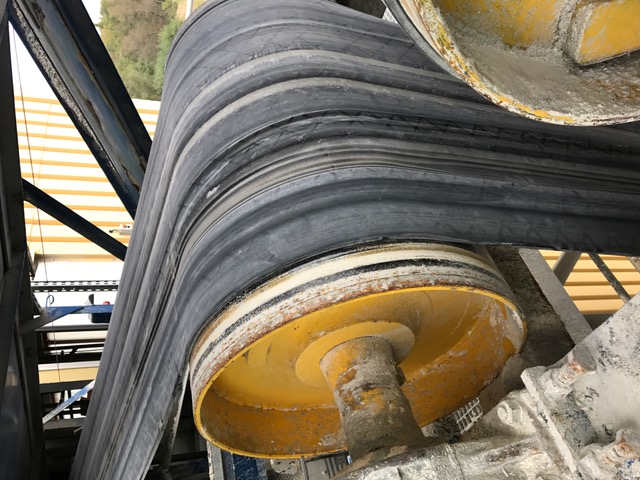 W kilku miejscach, taśma przecina ramownicę !Na powrocie taśmy, większość ramownic ma tylko jedną rolkę prowadzącą dolną zamiast sześciu, to jest krytyczna część na powrocieTam gdzie jest podwójna ramownica, jest zainstalowana tylko jedna stalowa rolka lub jej brak! to jest kolejna krytyczna część na powrociePołowa rolek stalowych w ogóle się nie porusza, pokrywa je rdza, kolejna krytyczna część 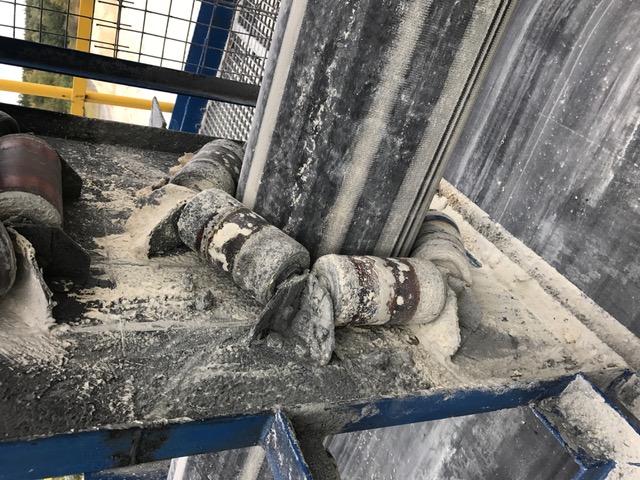 Koło pasowe silnika (bęben napędowy taśmy) otulony gumąNa stacji załadowczej brak jest skrobaka lub jakiegoś innego układu czyszczącegoNa stacji wyładowczej jeden skrobak bębnowy typu Hosch urwany, jedna rolka szczotkowa zużytaWysyp materiału wzdłuż całej trasy instalacji (przenośnika)Krytyczne punkty przenośnika dla dalszej eksploatacji:Taśma przenośnikowaRolki prowadząceCzyszczenie taśmyZalecenia eksploatacyjne:Oczyszczenie całego układu przenośnikaWycięcie drzew wchodzących w konstrukcję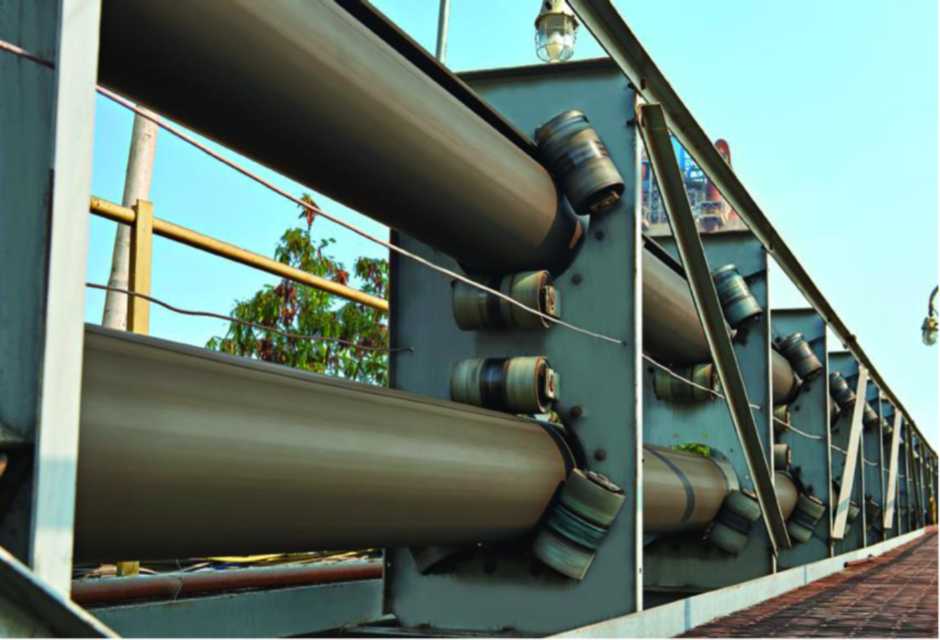 Przykład prawidłowo rozwiązanego przenośnika rurowego